Как правильно выбирать и читать книги детям 3-4 лет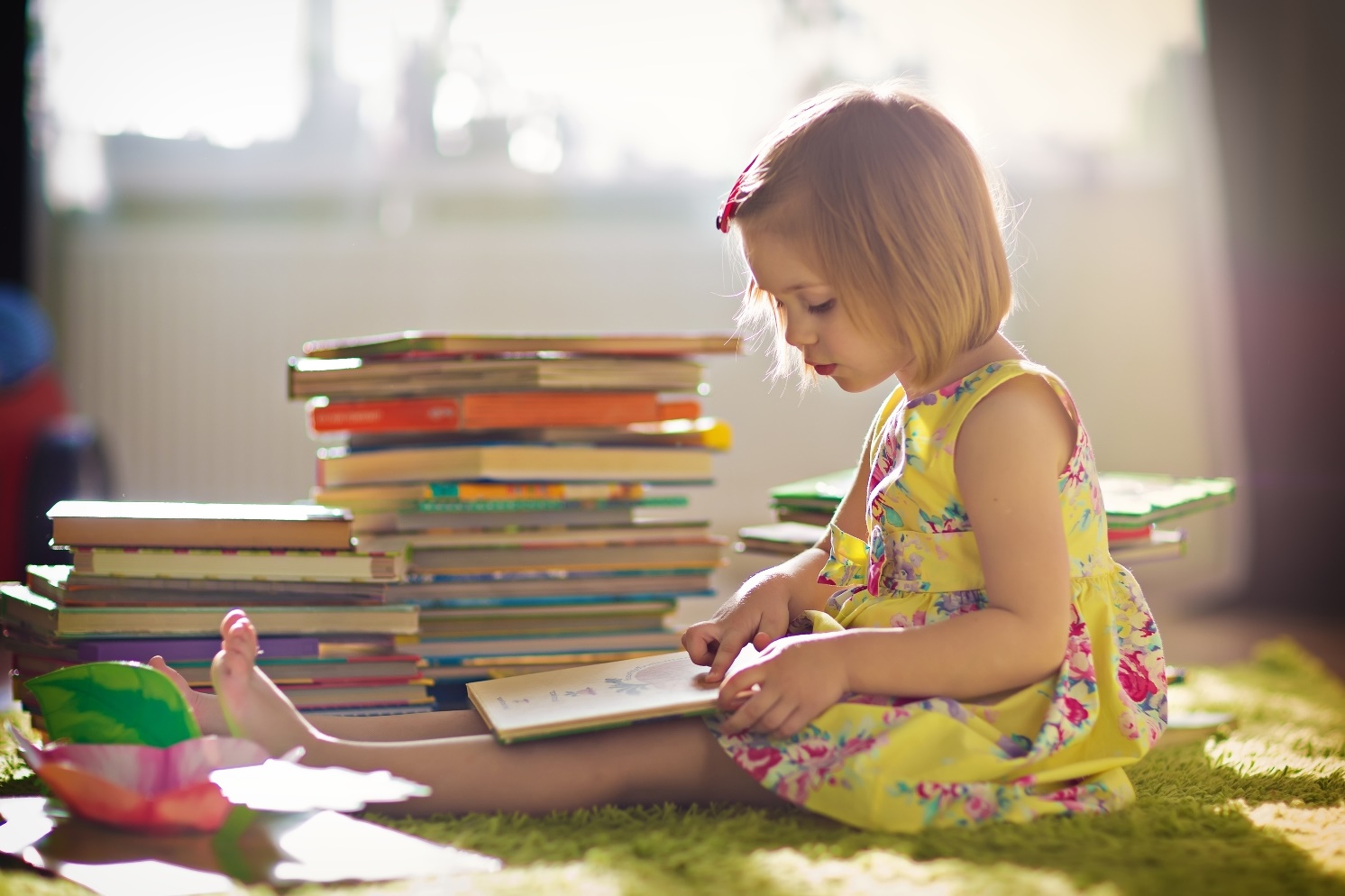 В современном мире дети все больше увлечены различными гаджетами, но родителям стоит не забывать, что книга по-прежнему остается лучшим другом человека. Ведь именно с помощью книги ребенок учиться читать, а затем на протяжении всей жизни черпает оттуда различную информацию. Книжка для ребенка является своеобразным окном в «большой мир» и к этой мысли его необходимо приучать с раннего возраста. Конечно, очень маленький ребенок еще не в состоянии самостоятельно читать стихи, сказки и рассказы или же может читать только очень ограниченное их количество, но это не значит, что малышу такого возраста не нужны книжки, приобретенные специально для него. Единственная разница между маленькими и более взрослыми читателями заключается лишь в том, что первому требуется помощь родителей, бабушек, дедушек или старших братьев и сестричек.Польза книг для детей 3-4 лет.Книги могут не только обеспечить ребенку 3-4 лет интересное времяпровождение за слушанием увлекательной сказки или веселого стиха, но и способны принести много пользы малышу. Так, благодаря книгам ребенок:Учится различать правильные и неправильные поступки.Устанавливает причинно-следственные связи.Представляет определенные образы, а иногда и целые сцены.Сравнивает, обобщает и анализирует.Учится мыслить логически.Расширяет свой словарный запас.Формирует свои предпочтения и читательские вкусы.Учится правильно строить предложения в устной речи.Расширяет свое представление об окружающем мире.Учится слушать.Кроме того, совместное чтение родителей с детьми 3-4 лет формируют у последних чувство безопасности, защищенности и близости, что в свою очередь делает жизнь малыша более комфортной. В ходе чтения ребенок также узнает о различных моделях поведения и пытается наследовать их. Так, малыш начинает понимать, как должен вести себя настоящий товарищ, к чему приводит непослушание взрослых, как нужно относиться к животным и многое другое.Какими должны быть книги для детей 3-4 лет?Уровень развития у разных детей одного и того же возраста может существенно отличаться. Это может быть связано как с особенностями развития самого ребенка, так и со вниманием, уделяемым малышу родителями и другими взрослыми, окружающими его. Поэтому, при выборе книги для ребенка  3-4 лет необходимо ориентироваться не только на его возраст, но и на его уровень развития.Содержание сказок и стихов должно быть увлекательным и не оказывать травмирующего действия на психику ребенка. При этом лучше покупать не целый сборник сказок, а отдельные маленькие книжки, где есть иллюстрации к каждой ключевой сцене. Необходимость иллюстраций для детей 3-4 лет объясняется тем, что ребенку в таком возрасте очень сложно воспринимать устный рассказ, поскольку он еще не может представить описанную в нем ситуацию. После ряда прочитанных простых книг ребенок начнет понимать больше и можно будет переходить к чтению более сложных сказок с уже меньшим количеством иллюстраций.Детям 4 лет, которые уже научились воспринимать простые сказки, можно почитать более сложные книжки. Среди них «Федорино горе», «Мойдодыр», стихи С.Маршака, ряд народных сказок о зверях и многие другие. Иными словами, рассказ или стих может состоять уже с нескольких эпизодов и быть более длинным. Малышу для восприятия таких книжек требуется достаточно большой запас слов. Красочные иллюстрации этих историй остаются по-прежнему важными.      Кроме того, при выборе книг для ребенка важно ориентироваться на его пожелания. Например, если вашему малышу по какой-то причине не нравится определенная сказка, не пытайтесь насильно изменить его мнение. Отложите на время не понравившуюся книгу и почитайте ребенку что-нибудь другое.       Кроме художественных книг, ребенку 3-4 лет также стоит покупать развивающую литературу. Это могут быть и различные энциклопедии, и книги, обучающие писать, читать, считать, рисовать, и книги-инструкции по изготовлению тех или иных поделок.Особенности чтения книг для детей.      Для того, чтобы ребенку 3-4 лет было интересно, и он со временем захотел выучить определенную сказку или стих, а возможно, и научиться читать их самостоятельно, важно не только удачно подобрать книжку, но и правильно прочитать ее ребенку. Так, в ходе чтения сказки или любого другого литературного произведения для ребенка, необходимо хотя бы немного играть. Для этого можно:Менять тембр голоса и интонацию, в зависимости от того, какого героя вы озвучиваете.Делать паузы в нужных местах с целью заинтриговать ребенка, что, безусловно, повысит его интерес к читаемому произведению.Передавать эмоции героев с помощью жестов, мимики, - топаньем ногами, хлопаньем в ладоши, округлением глаз и пр.Кроме того, в ходе чтения важно обращать внимание на то, все ли с прочитанного понятно малышу. Помните, что у ребенка 3-4 лет словарный запас еще не такой уж и большой, поэтому если в книжке встречаются слова, которые могут быть не знакомы малышу, уточняете у него их значения, а в случае если он не может дать вам ответ – разъясните.Когда ребенок будет хорошо знать сказку, как правило, это происходит после нескольких ее прочтений, предложите ему рассказать историю самому, пользуясь приведенными в книжке иллюстрациями. Слушая рассказ ребенка, не перебивайте его каждый раз, как он говорит что-то не совсем так, как написано в книжке, поскольку это может «отбить» у него желание продолжать рассказ. Лучше по завершению его повествования перечитать книжку еще раз, и, возможно, он вспомнит упущенные им моменты.Как привить детям любовь к книгам?Понимая, сколько пользы могут принести книги детям, родители стремятся привить им любовь к чтению, однако далеко не все знают, как это можно сделать. Так для того, чтобы ребенок понимал, насколько большое значение имеет книга в жизни человека, необходимо:Регулярно читать малышу книжки, отвечающие его возрасту и интересам. Если вы читаете своему ребенку сказку не чаще одного раза в неделю, то надеяться на то, что он полюбит книги, нет смысла.В ежедневной жизни приводить ребенку примеры из прочитанных вами литературных произведений, цитировать известных писателей, декламировать стихи, выученные наизусть.Читать книги не только для ребенка, но и в собственное удовольствие, - малыш должен видеть положительный пример отношения к книгам.Посещать книжные магазины вместе с ребенком, позволяя ему самостоятельно выбирать понравившуюся литературу.Обсуждать с малышом прочитанные произведения.Покупать книги, отличающие яркими иллюстрациями и увлекательными сюжетами, - это будет побуждать ребенка читать больше и больше.Обустроить в детской комнате место для чтения, - кресло, столик, специальная полка для книг.Разгадывать вместе с ребенком кроссворды и интересные задачки, созданные на основании тех или иных книг.Благодаря приведенным выше «хитростям» и желанию привить малышу 3-4 лет любовь к книгам, вам обязательно удастся это сделать. Вы и не заметите, как ребенок будет рассказывать вам различные стихи и сказки не только из тех, которые вы ранее ему читали, но и прочитанные уже самостоятельно.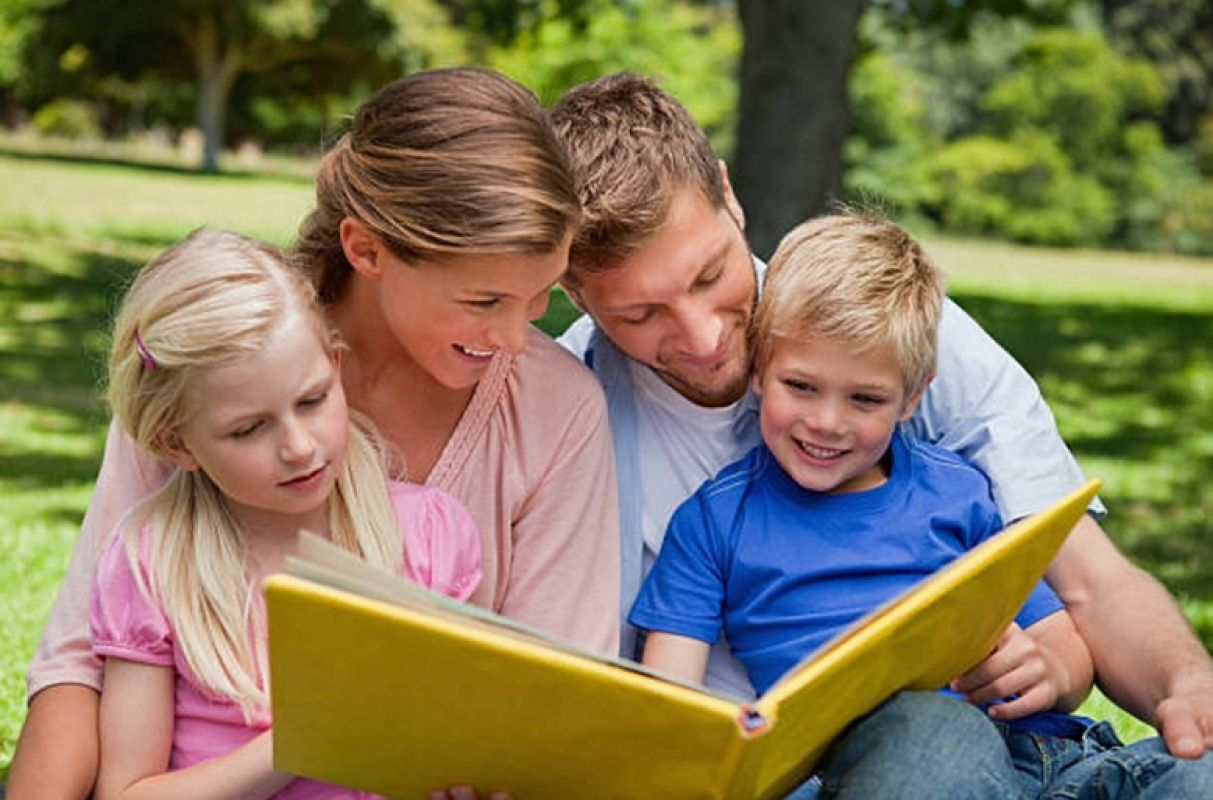 